Ｍサポセミナー「休眠預金等活用法」と「組織評価」参加申込書　　　　締切：6月17日（月）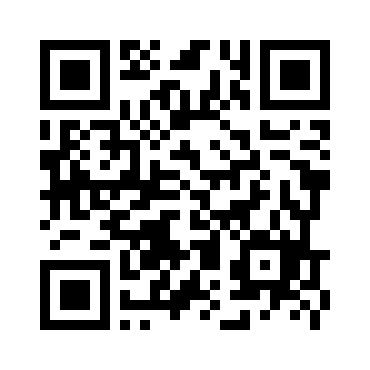 ②下記申込書をＭサポ窓口・ＦＡＸ・メールにて申込み ＦＡＸ：027-237-0810   メール：21@maebashi-shiminkatsudo.jp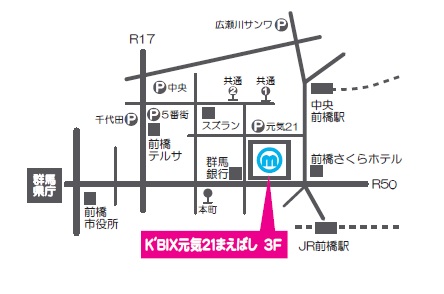 ふりがな氏　　名団体名※所属している方のみ住　　所電話番号テーマに関連した質問